Муниципальное учреждение «Управление образования» администрации МОГО «Ухта»Муниципальное дошкольное образовательное учреждение«Детский сад № 40 компенсирующего вида»РЕСПУБЛИКАНСКИЙ КОНКУРС«Лучший педагогический проект в системе работы с детьми с ограниченными возможностями здоровья – 2019»НОМИНАЦИЯ«Лучший педагогический проект в системе работы с детьми с ОВЗ в дошкольной образовательной организации»Тема проекта«Реорганизация образовательной среды в группедля детей с тяжелыми нарушениями речи»Курилова Оксана Анатольевнаучитель-логопедпервая квалификационная категорияУхта2019Содержание:ВведениеФедеральный государственный образовательный стандарт дошкольного образования (далее - ФГОС ДО), утвержденный приказом Минобрнауки России от 17 октября 2013 года № 1155, наряду с требованиями к структуре реализации основной образовательной программы дошкольного образования (далее - ООП ДО), к результатам ее освоения содержит требования к условиям реализации ООП ДО. Согласно пункту 3.1. ФГОС ДО«Условия реализации Программы должны обеспечивать полноценное развитие личности детей во всех основных образовательных областях». Социальная ситуация развития должна создаваться, в том числе, посредством конструирования особой образовательной среды, гарантирующей охрану и укрепление здоровья детей, обеспечивающей эмоциональное благополучие детей, создающей условия для развивающего вариативного дошкольного образования, способствующей эффективному участию родителей (законных представителей) в образовательном процессе.В Программе развития МДОУ «Детский сад № 40 компенсирующего вида» обозначена следующая миссия учреждения: повышение качества образования и обеспечение его доступности для детей с особыми образовательными потребностями.Представляемый вашему вниманию проект направлен на создание условий для реализации миссии учреждения в группе для детей с тяжелыми нарушениями речи посредством расширения образовательной средыданной группы. Основной проблемой, которую призван решить проект, является проблема нерационального использования помещений групповой ячейки с точки зрения решения развивающих, воспитывающих, коррекционных задач. Практическое обоснование проектаСовременные подходы к организации развивающей предметно-пространственной среды и образовательной среды в дошкольной образовательной организации предполагают максимальное использование образовательного потенциала каждого помещения группы. Группа для детей с тяжелыми нарушениями речи была создана в МДОУ «Детский сад № 40 компенсирующего вида» г. Ухты в 2018 году по приказуМУ «Управление образования» администрации МОГО «Ухта». Предполагаемый срок освоения адаптированной основной образовательной программы для детей с тяжелыми нарушениями речи – 3 года (средняя, старшая, подготовительная к школе группа). Для данной категории воспитанников было отведено групповое помещение, находящееся на первом этаже здания, площадью 112,8 кв. м.В приложении 1 представлены перечень групповых помещений, перечень центров детской деятельности в групповой, перечень оборудования и предметов мебели, установленных в спальном помещении. Ранее данную группу посещали дети раннего и младшего дошкольного возраста. С целью соблюдения требований к условиям реализации основной образовательной программы дошкольного образования в помещении было произведено переоборудование туалетной комнаты (в соответствии с возрастными особенностями воспитанников), проведено дополнительное освещение в спальне. В связи с введением в штатном расписаниидолжности «учитель-логопед», в спальне оборудован уголок логопеда, включающий зеркало, светильник, детский стол, шкаф для пособий, письменный стол. Логопедический кабинет в данной групповой ячейке не предусмотрен строительным проектом.	С 2018 года группу посещают 13 воспитанников, имеющие наряду с тяжёлыми нарушениями речи и иные нарушения физического и психического здоровья: 1 ребенок имеет задержку психического развития;у 1 ребенка диагностированы расстройства аутистического спектра;2 ребенка с синдромом дефицита внимания и гиперактивность;1 ребенок с тугоухостью (состояние после кохлеарной имплантации);1 ребенок с детским церебральным параличом;1 ребенок с нейропатией 5-го нерва справа;1 ребенок с ожирением.2 ребенка имеют статус «Инвалид детства». Группу посещают 8 девочек и 5 мальчиков. В группе работают 2 воспитателя (один из которых молодой специалист), учитель-логопед, младший воспитатель.Первый год работы в данной группе выявил, что благодаря оборудованию в помещении спальни логопедического уголка свободные метры этого помещения вызывают большой интерес у детей и легко приспосабливаются ими для организации различных видов детской деятельности. Так, логопедический уголок рассматривается детьми не только как место занятий с логопедом, но и как место игровой и художественно-творческой деятельности, место, где можно полистать, почитать, обсудить книги, рассмотреть иллюстрации, картинки, комиксы, пообщаться на интересующую ребенка тему, а при необходимости может быть использован как место уединения, в котором могут отдохнутьдети с синдромом дефицита внимания и гиперактивностью, с расстройствами аутистического спектра, с задержкой психического развития, с тугоухостью (особенно, в первое время после кохлеарной имплантации). Однако, с учетом того, что в спальне кроме логопедического уголка расположены 13 детских кроватей, стол воспитателя, шкаф для хранения игрушек, свободного места для организации различных видов деятельности (в том числе, образовательной: подгрупповых занятий с логопедом) в этом помещении очень мало. В приложении 2 представлены фотографии спального помещения до начала реализации проектных мероприятий. Таким образом и появилась идея разработки проекта, направленногона расширение образовательного пространства группы посредством включения в него спального помещения, с целью создания комфортных условий пребывания в детском саду для каждого воспитанника.Цель проекта:к 2021 году включить пространство спальни в образовательную среду группы.Задачи:Изучение и внедрение в практику современных подходов к организации развивающей предметно-пространственной среды и образовательной среды дошкольной образовательной организации;Зонирование пространства спальни; переоснащение развивающей предметно-пространственной среды спального помещенияс учетом индивидуальных и возрастных особенностей воспитанников; профессионально-педагогической необходимости учителя-логопеда;Формирование новых профессиональных компетенций педагога (автора проекта), в том числе финансовой компетентности.Актуальность проекта состоит в том, что в его основу положен принцип удовлетворения потребностей каждого ребенка с ограниченными возможностями здоровья, посещающего данную группу.Реализация целей и задач проекта позволит обеспечить индивидуализацию образования, создаст условия для поддержки индивидуальности и инициативы воспитанников, позволит оптимизировать работу по коррекции речевых и иных нарушений развития.Основная частьКраткая характеристика проектаСрок реализации проекта: февраль 2019 –май 2021Участники проекта: педагоги группы: учитель-логопед, воспитатели, родители (законные представители) воспитанников, администрация МДОУ «Д/с № 40», социальные партнёры.Проект предполагает переоснащение пространства спальни с выделением четырех функциональных зон:Коррекционно-развивающая зона. Данная зона предназначена для коррекционной деятельности, индивидуальных и подгрупповых занятий с учителем-логопедом, для организации детской деятельности по ознакомлению с художественной литературой, по развитию речи. Включаетсовременно оборудованный уголок логопеда и ленточный стол вдоль подоконника (1/2 его часть справа). На ленточном столе располагаются логопедические игры и пособия, пособия для дыхательной гимнастики, игры для развития памяти и внимания. При необходимости данная зона может обособляться посредством мобильных ширм или перегородок.Зона релаксации. Несет функции уголка релаксации и уголка уединения. Может использоваться воспитателями, специалистами. Деятельность в данной зоне инициируется, в том числе, по инициативе детей. Включает светодиодное панно, мягкие кресла – мешки, мягкие модули для сидения (3 штуки). При необходимости данная зона может обособляться посредством мобильных ширм или перегородок.Полифункциональная зона. Основное назначение данной зоны – организация игровой деятельности детей.Может быть также использована для проведения утренней гимнастики, гимнастики пробуждения, релаксации, образовательной деятельности, других видов детской деятельности. Включает пазл – коврик, ленточный стол вдоль подоконника(1/2 его часть слева). На ленточном столе размещаются лего наборы, разные виды конструкторов, современные кубики.Собственно зона спальни, располагающаяся вдоль двух смежных стен. В зоне спальни предполагается размещение 5 трехъярусных выкатных кроватей. Окна во время детского сна закрываются горизонтальными жалюзи.Функциональные зоны при необходимости могут объединяться, варьироваться, трансформироваться. За счет этого может быть образовано новое образовательное пространство, с новыми функциональными характеристиками.2.2. План реализации проекта:Прогнозируемые результаты реализации проектаРасширение образовательной среды должно привести к качественным и количественным изменениям в ее элементах:содержательном: внесение изменений в рабочую программу учителя-логопеда с учётом новых образовательных возможностей; разработка методических пособий, методических рекомендаций по использованию качественно новой образовательной среды в коррекционной деятельности;деятельностном:– для детей: расширение пространства для самостоятельной детской деятельности;– для педагогов: использование в работе учителя-логопеда и воспитателей новых форм и способов организации образовательной деятельности, новых форм взаимодействия с детьми и др.;пространственно-предметном: объединение пространства групповой и спальни в единое образовательное пространство;создание образовательной среды, способствующей разностороннему развитию личности ребёнка с ограниченными возможностями здоровья с учётом его возрастных и индивидуальных особенностей;профессионально-личностном: повышение профессиональных компетенций учителя-логопеда (в том числе, в области финансовой грамотности), реализация творческого потенциала педагогов.В целом реализация проектных мероприятий должна привести к повышению качества образовательных услуг, предоставляемых детям с ограниченными возможностями здоровья.2.4. Информационно-методическое сопровождение проектаОсуществляется заведующим МДОУ «Д/с № 40» КалашниковойТ.К., творческой группой учителей-логопедов МДОУ «Д/с № 40» под руководством Смышляевой В.Г., городским методическим объединением учителей-логопедов под руководством Матюниной А.А.2.5.Смета проекта:2.6. План-схема обновленного варианта спальни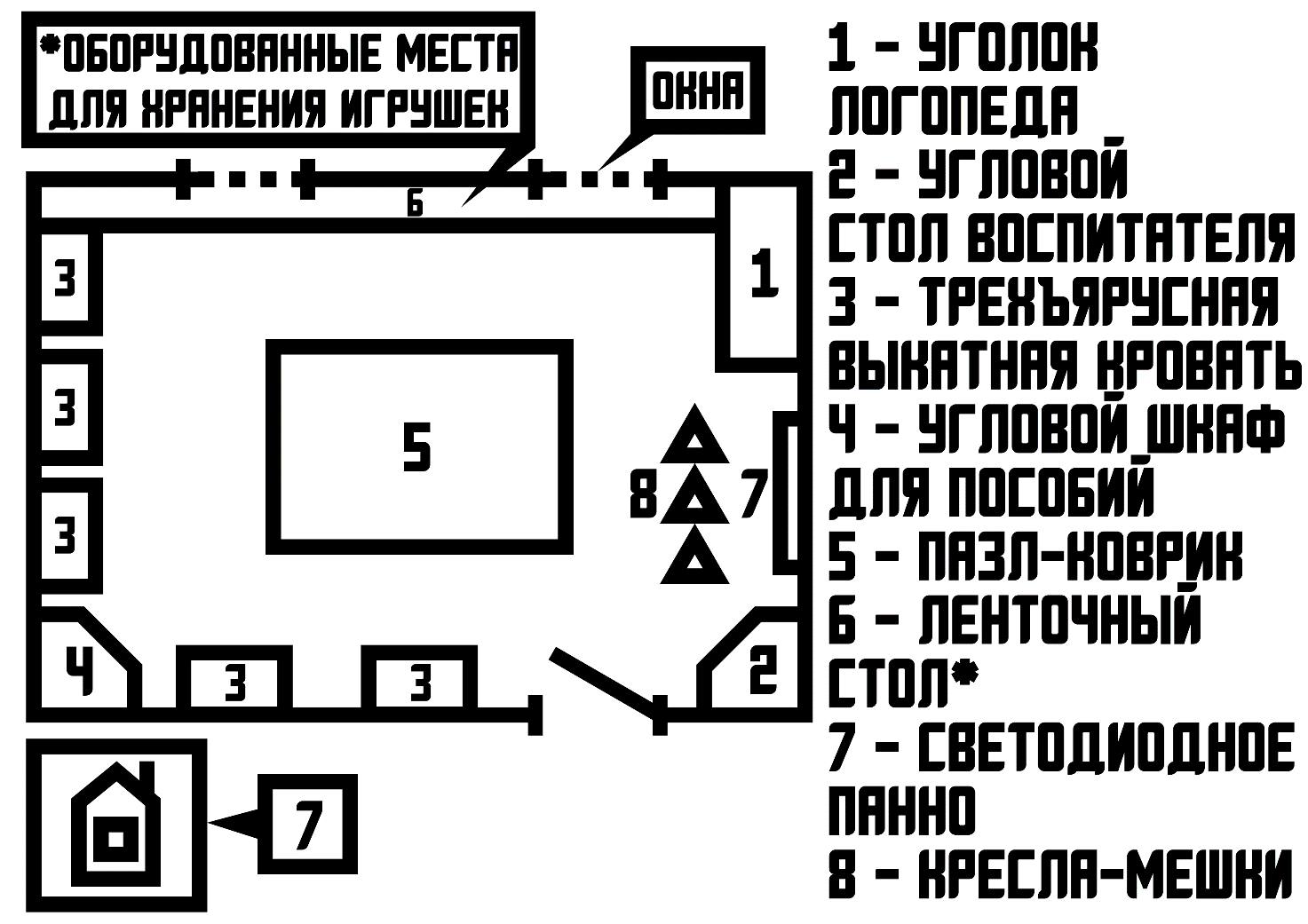 2.7. Прогнозируемые риски, возможные способы предупреждения и компенсации их негативных последствий при реализации проекта2.8. Методы и критерии оценки реализации проекта:Для оценки эффективности реализации проекта будут использоваться следующие критерии:Объём реализации запланированных мероприятий:– в процентном соотношении от общего количества мероприятий; – в соответствии с установленными сроками.Оценка социальной эффективности проекта:– с точки зрения родителей (законных представителей) воспитанников, – с точки зрения педагогов. В качестве инструментов оценки выступают опрос, анкетирование, мониторинг удовлетворённости. –активность использования проектного продукта целевой аудиторей.Анализ заинтересованных сторон в проекте (внутрипроектных и внешних) на каждом этапе проекта.2.9. Степень реализации проектаВ настоящий период реализованы следующие проектные мероприятия:Реализованы мероприятия в рамках первого этапа проекта(аналитико-прогностического);В соответствии с запланированными сроками начата реализация проектных мероприятий второго этапа:– полностью переоборудован уголок логопеда. Фотографии представлены в приложении 3.– закуплены материалы для проведения косметического ремонта спальни;- проект презентован на уровне МДОУ «Д/с № 40».3. Список литературы и Интернет-источников:Методические рекомендации по организации предметно-пространственной среды ДОУ в соответствии с ФГОС ДО. Часть 2: Детский сад – территория успеха. – 2015. Сборник практических материалов по организации развивающей предметно-пространственной среды (из опыта работы МБДОУ «Детский сад №53» ЗАТО Северск). Материалы предназначены для педагогов, администрации дошкольных учреждений всех типов. 64 стр.Формирование современной образовательной среды: [Электронный ресурс]//М: 2019. URL: https://director.rosuchebnik.ru/article/formirovanie-sovremennoy-obrazovatelnoy-sredy/ (Дата обращения: 27.08.2019)ПриложенияПриложение 1Таблица 1Таблица 2Таблица 3Приложение 2Фото помещения спальни (до начала реализации проектных мероприятий)Приложение 3Логопедический уголок(переоборудован из модулей стенки типа «Уголок школьника»)№Стр.1.Введение 22.Основная часть52.1.Краткая характеристика проекта52.2.План реализации проекта62.3.Прогнозируемые результаты реализации проекта92.4.Информационно-методическое сопровождение проекта92.5.Смета проекта92.6.План - схема обновленного варианта спальни102.7.Прогнозируемые риски, возможные способы предупреждения и компенсации их негативных последствий при реализации проекта102.8.Методы и критерии оценки реализации проекта112.9.Степень реализации проекта113.Список использованной литературы12Приложения1-ый этап – аналитико-прогностический1-ый этап – аналитико-прогностический1-ый этап – аналитико-прогностическийНаправление деятельностиСодержание деятельностиСроки реализацииИзучение современных подходов к организации развивающей предметно-пространственной среды и образовательной среды дошкольной образовательной организацииИзучение тематической литературы, интернет ресурсовФевраль–май 2019Анализ окружающей образовательной средыОценка всех помещений группы с точки зрения соответствия требованиям ФГОС ДО.Объективная оценка РППС и образовательной среды группы. Февраль 2019Разработка плана-схемы обновленного варианта спальниГрафические работыМарт 2019Определение перечня необходимых работРазработка дорожной карты реализации проектаМарт–май 2019Формирование сметы проектаИзучение: возможностей образовательной организации (составление докладной записки заведующему);возможностей привлечения внебюджетных средств (дохода от платных услуг);возможностей использования спонсорской помощи;возможностей проведения работ силами участников образовательных отношений;возможностей получения грантовой поддержки проекта;составление финансовых прогнозов на текущий годМарт – май 2019Ожидаемые результаты по окончанию данного этапа: разработка проекта по включению пространства спальни в образовательную среду группы (определением сметы работ, составлением графического плана-схемы обновленного варианта спальни)Ожидаемые результаты по окончанию данного этапа: разработка проекта по включению пространства спальни в образовательную среду группы (определением сметы работ, составлением графического плана-схемы обновленного варианта спальни)Ожидаемые результаты по окончанию данного этапа: разработка проекта по включению пространства спальни в образовательную среду группы (определением сметы работ, составлением графического плана-схемы обновленного варианта спальни)2-ой этап – этап реализации проекта2-ой этап – этап реализации проекта2-ой этап – этап реализации проектаРеализация мероприятий по финансовой поддержке проектаРеализация мероприятий по финансовой поддержке проектаРеализация мероприятий по финансовой поддержке проектаПрезентация проекта на разных уровнях участие во Всероссийском конкурсе им. Выготского (с грантовой поддержкой);участие в иных конкурсных мероприятиях (в том числе с грантовой поддержкой);представление проекта в рамках мероприятий МДОУ, муниципальных мероприятий (с целью формирования интереса к проекту у спонсоров, у педагогов, родительской общественности)до 20 января 20202019 – 2020 у.г.2019 – 2020 у.г.Привлечение бюджетных и внебюджетных средств к реализации проектаВзаимодействие с администрацией МДОУ по вопросу привлечения бюджетных средств к реализации проекта и внебюджетных средств: дохода от дополнительных платных услуг2019 – 2020 у.г.Реализация дополнительных услуг (на платной основе)Оказание дополнительных услуг на платной основе: логопедический массаж, услуги логопеда2019 – 2020 у.г.Реализация проектных мероприятий по переоборудованию и переоснащению спальниРеализация проектных мероприятий по переоборудованию и переоснащению спальниРеализация проектных мероприятий по переоборудованию и переоснащению спальниПереоснащение логопедического уголкаОснащение уголка логопеда современной модульной мебелью типа «уголок школьника», с внесением профессиональных изменений и дополнений (установка зеркала, высоких стульев и скамейки для ног)Август 2019Ремонт ремонтные работы в помещении спальни силами педагогов и представителей семей воспитанников;замена окна спальни на пластиковое; закупка жалюзи, монтаж;установка новых межкомнатных дверей (групповая - спальня)Январь 2020Март 2020 Март 2020По мере поступления средствУстановка новой мебели и оборудованияустановка трёхъярусных выкатных кроватей (с привлечением ресурсов МДОУ);закупка и установка углового шкафа для игрушек и углового стола для воспитателей;приобретение мягкого коврика-пазла;переоборудование зоны подоконника в ленточный стол, с оборудованием под подоконником зон для хранения;иные мероприятияАвгуст 2020По мере поступления средствМарт 2020Май – август 20202019 – 2020 у.г.Создание уголка релаксациимонтаж светодиодногопанно на стене уголка релаксации;закупка кресел-мешков, мягких модулей;изготовление (закупка) мобильных детских ширм, мобильных пластиковых перегородок (с целью изоляции уголка уединения, изоляции логопедического уголка на период индивидуальных занятий) силами педагогов и представителей семей воспитанниковАвгуст 2020По мере поступления средств2019 – 2020 у.г.Ожидаемые результаты по окончанию данного этапа: объединение помещения групповой и помещения спальни в единую образовательную средуОжидаемые результаты по окончанию данного этапа: объединение помещения групповой и помещения спальни в единую образовательную средуОжидаемые результаты по окончанию данного этапа: объединение помещения групповой и помещения спальни в единую образовательную среду3-ий этап - рефлексивный3-ий этап - рефлексивный3-ий этап - рефлексивныйАнализ степениреализации проектных мероприятийанализ документации;наблюдение Ноябрь 2021 Оценка социальной эффективности проектаанкетирование родителей (законных представителей) воспитанников и педагогов;опрос воспитанников;исследование взаимосвязи средовых компонентов и качества образования;оценка активности использования всех зон спальниМай 2020Май 2021Декабрь 2021Подведение итогов проекта, дальнейшее планированиеКруглый стол для родителей (законных представителей) воспитанников, педагоговДекабрь 2021№Перечень работСтоимость 1.Переоборудование уголка школьника под уголок логопеда10000 рублей2. Угловой письменный стол4500 рублей3. Трехъярусная выкатная кровать9000 рублей за 1 модуль45000 рублей за 5 модулей 4.Угловой шкаф для пособий9000 рублей5.Пазл – коврик (1 пазл 120 см на 120 см)1000 рублей за 1 штуку6000 рублей за 6 штук6. Переоборудование подоконника в ленточный стол с оборудованием полок под ним10000 рублей7.Светодиодное панно + монтаж4000 рублей8.Кресла – мешки, мягкие модули для сидения3500 рублей за 1 штуку11500 рублей за 3 штуки9.Передвижные ширмы – панно (стоимость материалов)3000 рублей за 1 штуку6000 рублей за 2 штуки10.Жалюзи горизонтальные10000 рублей11.Замена окна на пластиковое25000 рублей12.Замена межкомнатной двери между групповым и спальным помещением20000 рублей13.Косметический ремонт спального помещения10000 рублейОриентировочная стоимость проектаОриентировочная стоимость проекта171000 рублейПрогнозируемые рискиСпособы предупреждения и компенсации их негативных последствийОтсутствие стабильной финансовой обеспеченности проектаКоррекция финансовых ресурсов и материальных затратНизкий уровень мотивации участников проекта к реализации проектных мероприятийШирокая презентация достигнутых позитивных результатов и общественная оценка реализованных мероприятийЗначительные затраты времени у участников проектаОптимизация деятельности по реализации проектных мероприятийФизические и психологические перегрузки, испытываемые участниками проектаСпланированное психолого-педагогическое сопровождение участников проектаНедостаточное использование творческого потенциала участников проекта в реализации проектных мероприятийИспользование различных видов стимулирования участия педагогов и родителей (законных представителей) воспитанников в мероприятиях проекта, обязательная популяризация достигнутых позитивных результатов№Перечень групповых помещенийОбщая площадь групповых помещений 112,8 кв.1.Раздевальная 2.Групповая (площадь 53,8 кв.м.)3.Спальня (площадь 36,9 кв.м.)4.Туалетная №Зонирование пространства группы1.Зона выбора и самоопределения2.Рабочая зона3.Активная зонаПеречень центров детской деятельности в групповой1.Познавательный (интеллектуальный, включающий уголок экспериментирования)2.Художественно-продуктивный3.Игровой 4.Двигательный 5.Музыкально-театральный6.Речевой 7.Уголок дежурства№Перечень оборудования и предметов мебели, установленных в спальне1.Уголок логопеда включает настенное зеркало, светильник, детский столик возле зеркала, письменный стол, шкаф для пособий, этажерка2.Письменный стол воспитателя3.13 детских кроватей4.Тумбочка хозяйственная5.Стенка из 2 шкафов под игрушки и пособия6.2 окна: 1 пластиковое, 1 деревянное7.Шторы, тюль, ламбрекенОкна: 1 пластиковое, 1 деревянное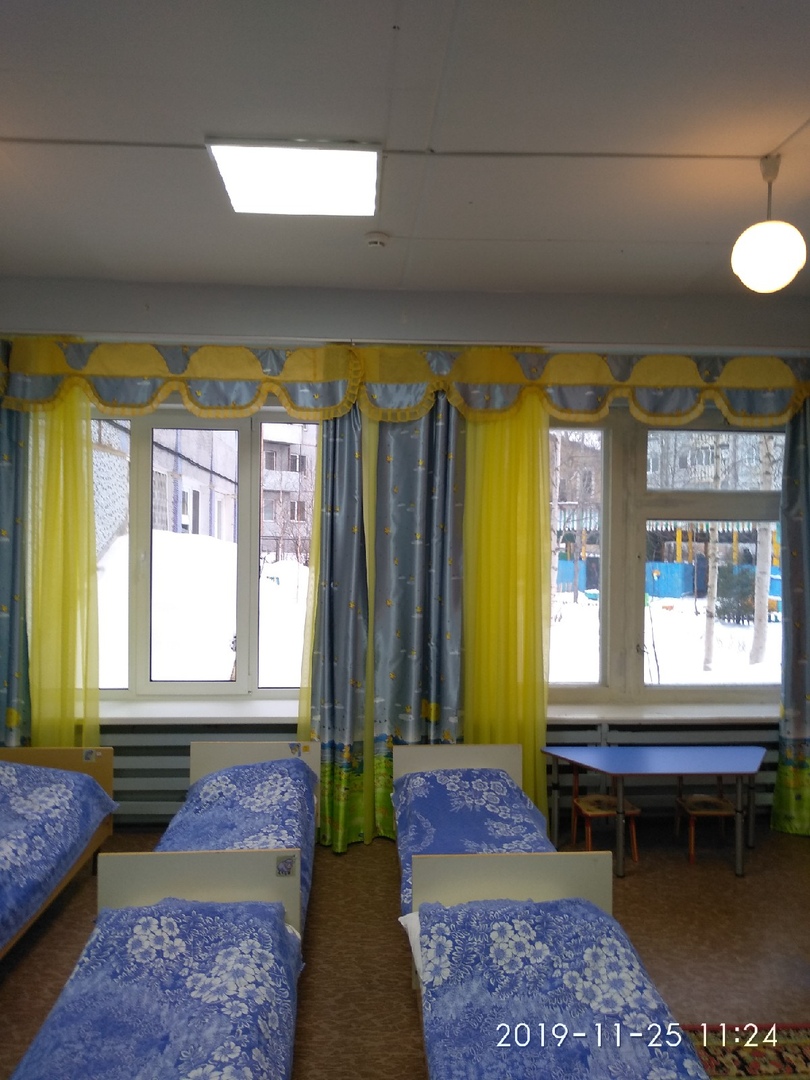 Шкаф для игрушек и пособий, детские кровати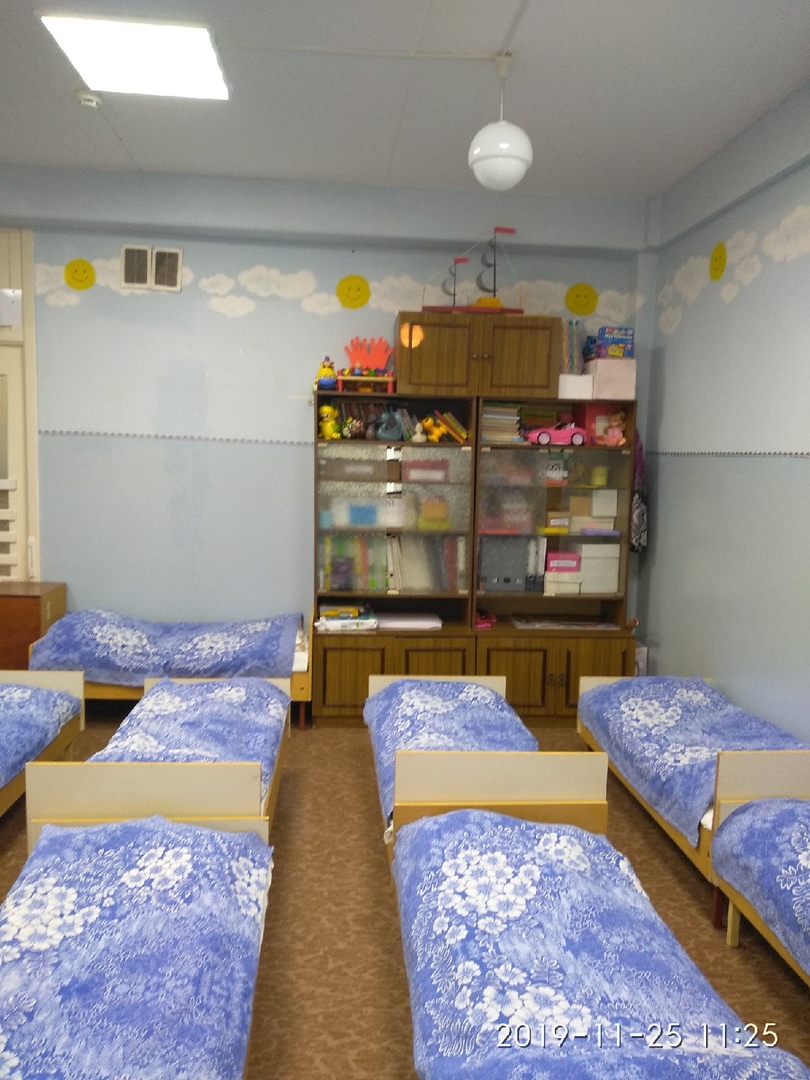 Двери в групповую, стол воспитателя, детские кровати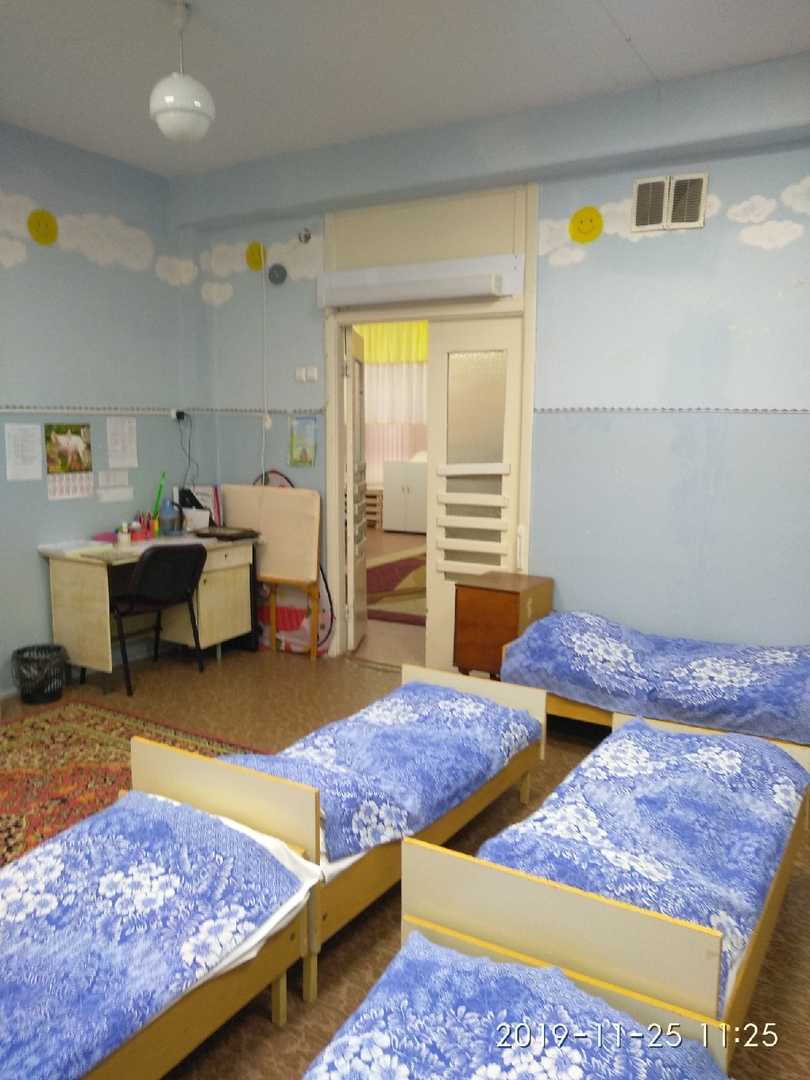 Спальня 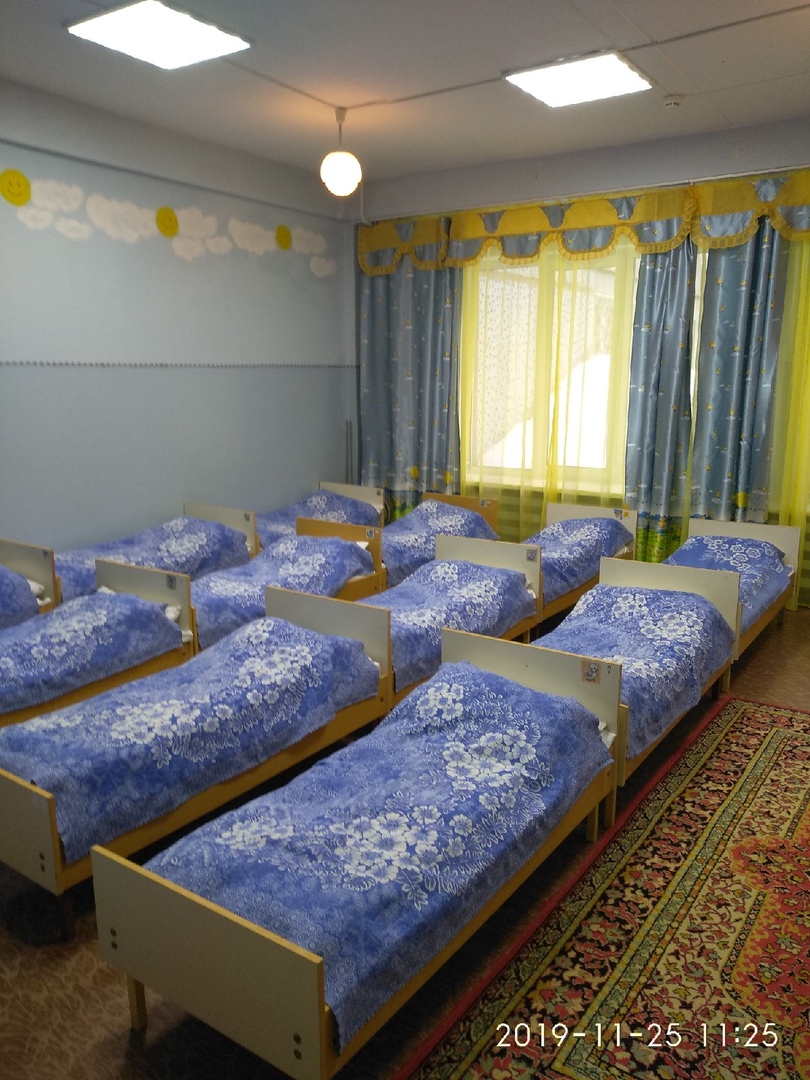 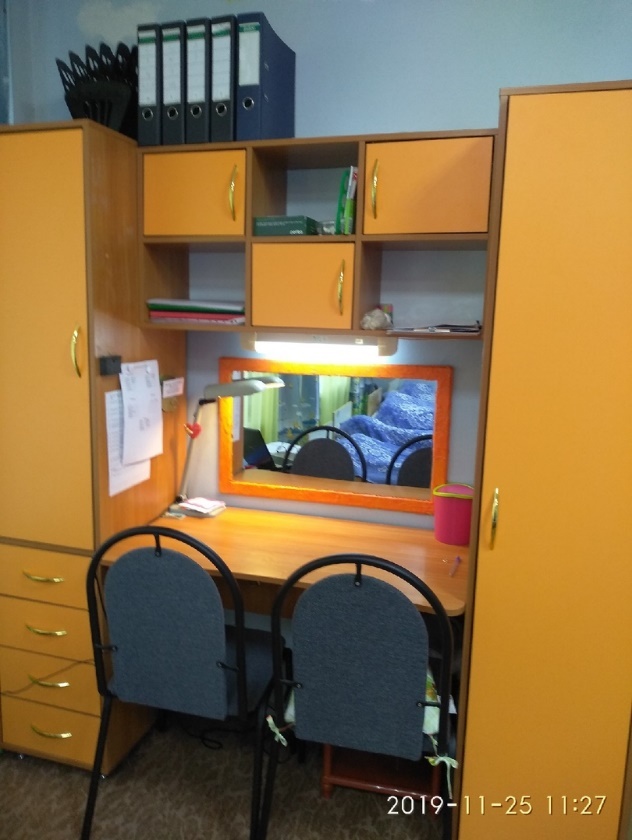 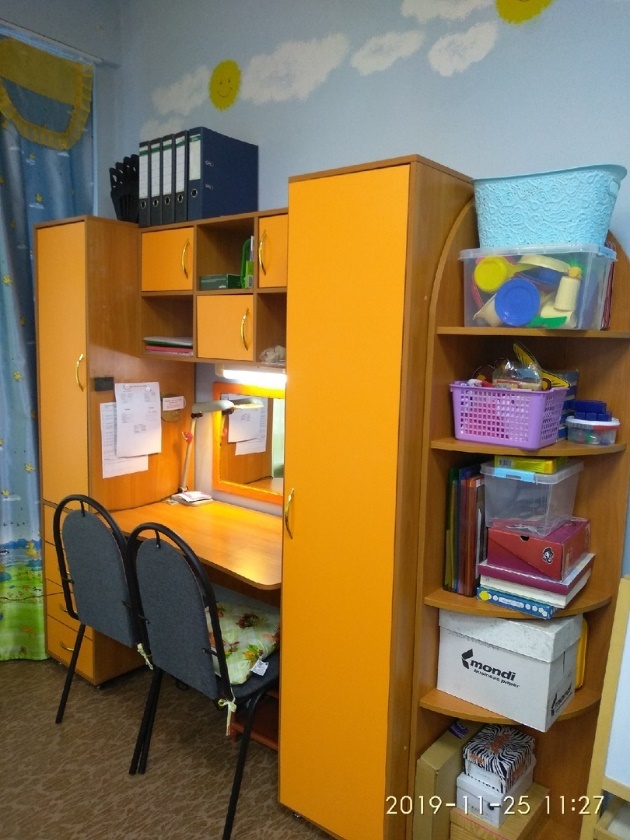 